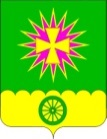 АДМИНИСТРАЦИЯ Нововеличковскогосельского поселения Динского районаПОСТАНОВЛЕНИЕот  28.08.2020                                                 		                   № 160станица  Нововеличковская О внесении изменений в постановление администрации Нововеличковского сельского поселения Динского района от 23.12.2019 № 326 «Об утверждении муниципальной программы «Развитие физической культуры и укрепление материально–технической базы массового спорта в Нововеличковском сельском поселении Динского района на 2020 год» На основании статьи 179 Бюджетного кодекса Российской Федерации, статьи 8 Устава Нововеличковского сельского поселения Динского района, Постановления главы администрации (губернатора) Краснодарского края от 14 октября 2013 года  № 1175 «Об утверждении государственной программы Краснодарского края «Развитие культуры», в целях сохранения и развития накопленного культурного и духовного потенциала Нововеличковского сельского поселения, п о с т а н о в л я ю:1. Внести изменения в постановление администрации Нововеличковского сельского поселения от 23.12.2020 № 326 «Об утверждении муниципальной программы «Развитие физической культуры и укрепление материально-технической базы массового спорта в Нововеличковском сельском поселении Динского района на 2020 год», приложение к постановлению утвердить в новой редакции (прилагается).2. Отделу финансов и муниципальных закупок администрации Нововеличковского сельского поселения Динского района (Вуймина) предусмотреть финансирование расходов по муниципальной программе в пределах средств, утвержденных в бюджете на эти цели, и обеспечить ее выполнение.3. Отделу по общим и правовым вопросам администрации Нововеличковского сельского поселения (Калитка) обеспечить выполнение мероприятий программы.4. Отделу по общим и правовым вопросам администрации Нововеличковского сельского поселения (Калитка) разместить настоящее постановление на официальном сайте Нововеличковского сельского поселения Динского района в сети Интернет.             5. Признать утратившим силу постановление администрации Нововеличковского сельского поселения от 01.06.2020 № 97 «Об утверждении муниципальной программы «Развитие физической культуры и укрепление материально - технической базы массового спорта в Нововеличковском сельском поселении Динского района на 2020 год».6. Контроль за выполнением настоящего постановления возложить на заместителя главы администрации Нововеличковского сельского поселения Л.В.Кравченко.7. Постановление  вступает в силу со дня его подписания.Глава Нововеличковскогосельского поселения                                                                                  Г.М.КоваПРИЛОЖЕНИЕУТВЕРЖДЕНАпостановлением администрации Нововеличковского сельского поселения Динского района от  28.08.2020 г.  № 160МУНИЦИПАЛЬНАЯ ПРОГРАММА «Развитие физической культуры и укрепление материально–технической базы массового спорта в Нововеличковском сельском поселении Динского района на 2020 год»ПАСПОРТмуниципальной программы Нововеличковского сельского поселенияДинского района «Развитие физической культуры и укрепление материально–технической базы массового спорта в Нововеличковском сельском поселении Динского района на 2020 год»Характеристика текущего состояния и прогноз развитияфизической культуры и спорта вНововеличковском сельском поселенииФедеральный закон от 4 декабря 2007 года № 329-ФЗ «О физической культуре и спорте в Российской Федерации» определяет государственную политику в области создания условий для возведения, реконструкции и капитального ремонта спортивных сооружений по месту жительства граждан и оказания физкультурно-оздоровительных и спортивных услуг.Одной из важных задач в области физической культуры и спорта является развитие спортивной базы. Создание спортивной базы, для сохранения и улучшения физического и духовного здоровья жителей поселения, в значительной степени способствует поддержанию оптимальной физической активности в течение всей жизни каждого гражданина, оздоровлению населения, формированию здорового образа жизни.Спортивная база Нововеличковского сельского поселения состоит из территории стадиона,  включающая 2 футбольных поля, 2 многофункциональные спортивно – игровые площадки.  Уровень вовлеченности в занятия физической культурой и спортом всех категорий жителей поселения составляет 43% от количества жителей поселения.  Широкому вовлечению различных категорий населения в занятия физкультурой и спортом препятствует состояние спортивных сооружений, не соответствующие современным требованиям. Важной составной частью  является развитие физкультуры и спорта, оздоровление населения, формирование здорового образа жизни и развитие спорта высших достижений. Занятия физкультурой и спортом должны предусматривать создание условий, способствующих развитию массовой физической культурой и спорта, формированию здорового образа жизни населения, а также достойному выступлению спортсменов Нововеличковского сельского поселения на районных, краевых, зональных, российских, всероссийских соревнованиях.В настоящее время имеется ряд проблем, влияющих на развитие физической культуры и спорта:• недостаточное привлечение населения к регулярным занятиям физической культурой и спортом;• несоответствие уровня материальной базы и инфраструктуры физической культуры и спорта задачам развития массового спорта, а также их физический износ;• недостаточное количество профессиональных тренерских кадров;         • недостаточный уровень пропаганды занятий физической культурой, спортом, здорового образа жизни.  Реализация муниципальной программы позволит решить большую часть этих проблем.2. Цели, задачи и целевые показатели, сроки и этапы реализации муниципальной программыЦелью программы является создание условий для всестороннего развития личности, физического совершенствования и укрепления здоровья жителей поселения в процессе физкультурно-оздоровительной и спортивной деятельности.Для достижения указанной цели должны быть решены следующие основные задачи:- популяризация физической культуры и спорта, формирование потребности в физическом совершенствовании посредством внедрения эффективных технологий пропаганды и социальной рекламы в сфере физической культуры и спорта; - внедрение физической культуры и спорта в режим учебы, труда и отдыха, различных социально-демографических групп населения; - обеспечение доступности и повышение качества физкультурно-оздоровительных и спортивных услуг, предоставляемых жителям поселения; - совершенствование системы подготовки спортивного резерва, повышение уровня подготовленности спортсменов высокой квалификации для успешного выступления на соревнованиях различного уровня;        - совершенствование кадрового и методического обеспечения сферы физической культуры и спорта поселения- количество населения, принявшего участие в соревнованиях;- количество проведенных мероприятий.Срок реализации программы 2020 год.Целевые показатели реализации программы приведены в приложении №13. Перечень и краткое описание основных мероприятий программы	Решение указанных задач обеспечивается через систему мероприятий Программы, которые приведены в приложении № 2.4. Обоснование ресурсного обеспечения Программы	Объем финансовых ресурсов, выделяемых на реализацию Программы из бюджета Нововеличковского сельского поселения Динского района, составляет 3599,4 тыс. руб., в том числе:2020 год – 3599,4 руб.Расчет объемов финансирования муниципальной программы подготовлен на основании смет на проведение и участие в спортивно-массовых мероприятиях с учетом индексов-дефляторов и других показателей в соответствии со спецификой конкретных мероприятий.	Объем финансирования из бюджета Нововеличковского сельского поселения Динского района, предусмотренный программой, носит ориентировочный характер и подлежит ежегодной корректировке при формировании и утверждении бюджета Нововеличковского сельского поселения Динского района на очередной финансовый год.5. Методика оценки эффективности реализации муниципальной программы	5.1. Оценка эффективности реализации муниципальной программы проводится ежегодно, согласно Приложения № 5 к Порядку принятия решения о разработке, формирования, реализации и оценки эффективности муниципальных программ Нововеличковского сельского поселения Динского района, утвержденного постановлением администрации Нововеличковского сельского поселения Динского района от 24.09.2014 № 407 (далее – Приложение № 5 к Порядку).Результаты оценки эффективности реализации муниципальной программы представляются ее координатором в составе ежегодного доклада о ходе реализации муниципальной программы и оценке эффективности ее реализации.5.2.Оценка эффективности реализации муниципальной программы осуществляется в два этапа по следующему алгоритму:- осуществляется оценка степени реализации основных мероприятий, входящих в состав муниципальной программы, согласно п.2 Приложения № 5 к Порядку.- осуществляется эффективность использования финансовых средств, согласно п.4 Приложения № 5 к Порядку.- осуществляется оценка степени достижения целей и решения задач муниципальной программы, согласно п.7 Приложения № 5 к Порядку.6. Механизм реализации Программы и контроль за ее выполнением	Реализация мероприятий Программы осуществляется в соответствии с Федеральным законом от 4 декабря 2007 года № 329-ФЗ «О физической культуре и спорте в Российской Федерации» и Законом Краснодарского края от 10 мая 2011 года № 2223-КЗ «О физической культуре и спорте в Краснодарском крае».	Механизм реализации Программы предполагает закупку товаров, работ, услуг для обеспечения муниципальных нужд в соответствии с Федеральным законом от 5 апреля 2013 года № 44-ФЗ «О контрактной системе в сфере закупок товаров, работ, услуг для обеспечения государственных и муниципальных нужд».	Муниципальная программа реализуется посредством выполнения основных мероприятий в составе, объемах и сроках, предусмотренных ею.	Текущее управление муниципальной программой осуществляет ее координатор, который:-обеспечивает разработку муниципальной программы, ее согласование с участниками муниципальной программы;- формирует структуру муниципальной программы и перечень участников муниципальной программы;- организует реализацию муниципальной программы, координацию деятельности участников муниципальной программы;- разрабатывает  в пределах своих полномочий проекты муниципальныхПравовых актов, необходимых для выполнения муниципальной программы;- принимает решение о необходимости внесения в установленном порядке изменений в муниципальную программу;- несет ответственность за достижение целевых показателей муниципальной программы;- осуществляет подготовку предложений по объемам и источникам финансирования реализации муниципальной программы на основании предложений участников муниципальной программы;- разрабатывает формы отчетности для участников муниципальной программы, необходимые для осуществления контроля за выполнением муниципальной программы, устанавливает сроки их предоставления;- проводит мониторинг реализации муниципальной программы и анализ отчетности, представляемой участниками муниципальной программы;- представляет в финансовый отдел администрации Нововеличковского сельского поселения отчетность, необходимую для осуществления контроля за реализацией муниципальной программы;- ежегодно проводит оценку эффективности муниципальной программы; 	готовит ежегодный доклад о ходе реализации муниципальной программы и оценке эффективности ее реализации (далее - доклад о ходе реализации муниципальной программы);- организует информационную и разъяснительную работу, направленную на освещение целей и задач муниципальной программы в печатных средствах массовой информации, на официальном сайте;- обеспечивает размещение на официальном сайте утвержденной муниципальной программы в актуальной редакции, а также информации о ходе реализации и достигнутых результатах муниципальной программы;- осуществляет   иные     полномочия, 	 установленные муниципальной программой.Муниципальный заказчик:-заключает муниципальные контракты в установленном законодательством порядке согласно Федеральному закону от 5 апреля 2013 года № 44-ФЗ «О контрактной системе в сфере закупок товаров, работ, услуг для обеспечения государственных и муниципальных нужд»,- проводит анализ выполнения мероприятия; - несет ответственность за нецелевое и неэффективное использование выделенных в его распоряжение бюджетных средств; 	- осуществляет согласование с координатором муниципальной программы возможных сроков выполнения мероприятия, предложений по объемам и источникам финансирования.	Главный распорядитель (распорядитель) бюджетных средств в пределах полномочий, установленных бюджетным законодательством Российской Федерации:- обеспечивает результативность, адресность и целевой характер использования бюджетных средств в соответствии с утвержденными ему бюджетными ассигнованиями и лимитами бюджетных обязательств;- осуществляет иные полномочия, установленные бюджетным законодательством Российской Федерации.Исполнитель:- обеспечивает реализацию мероприятия и проводит анализ его выполнения;- представляет отчетность координатору муниципальной программы о результатах выполнения основного мероприятия программы;- осуществляет иные полномочия, установленные муниципальной программой.Начальник отдела по общим и правовым вопросам			                                            О.Ю.КалиткаПриложение № 1к паспорту программы«Развитие физической культуры и укрепление материально – технической базы массового спорта в Нововеличковском сельском поселении Динского района на 2020 год»ЦЕЛИ, ЗАДАЧИ И ЦЕЛЕВЫЕ ПОКАЗАТЕЛИ МУНИЦИПАЛЬНОЙ ПРОГРАММЫ«Развитие физической культуры и укрепление материально – технической базы массового спорта в Нововеличковском сельском поселении Динского района на 2020 год»Начальник отдела по общим и правовым вопросам			                                                                                                                        О.Ю.Калитка                                                                                                                                             Приложение № 2к паспорту программы«Развитие физической культуры и укрепление материально – технической базы массового спорта в Нововеличковском сельском поселении Динского района на 2020  год»ПЕРЕЧЕНЬ ОСНОВНЫХ МЕРОПРИЯТИЙ МУНИЦИПАЛЬНОЙ ПРОГРАММЫ «Развитие физической культуры и укрепление материально – технической базы массового спорта в Нововеличковском сельском поселении Динского района на 2020 год»Начальник отдела по общим и правовым вопросам			                                                                                                                           О.Ю.КалиткаКоординатор программыНачальник отдела  по общим и правовым вопросам администрации Нововеличковского сельского поселенияУчастники программыОтдел по общим и правовым вопросам администрации Нововеличковского сельского поселения, МБУ «Спорт»Подпрограммы муниципальной программыНе предусмотреныВедомственные целевые программыНе предусмотреныЦелевые показателимуниципальной программы-вовлечение населения к занятию физической культурой  и спортом;- повышение физической подготовки населения, - развитие спорта на территории Нововеличковского сельского поселения;- улучшение условий для укрепления здоровья населения путем развития инфраструктуры спорта;-количество населения, принявшего участие в соревнованиях;- количество проведенных мероприятий.Задачи программы-популяризация физической культуры и спорта, формирование потребности в физическом совершенствовании, посредством внедрения эффективных технологий пропаганды и социальной рекламы в сфере физической культуры и спорта; -внедрение физической культуры и спорта в режим учебы, труда и отдыха, различных социально-демографических групп населения; -обеспечение доступности и повышение качества физкультурно-оздоровительных и спортивных услуг, предоставляемых жителям поселения; -совершенствование системы подготовки спортивного резерва, повышение уровня подготовленности спортсменов высокой квалификации для успешного выступления на соревнованиях различного уровня; -совершенствование кадрового и методического обеспечения сферы физической культуры и спорта поселения.Перечень целевых показателей программы- ремонт спортивных сооружений, находящихся на территории Нововеличковского сельского поселения;-количество медалей, завоеванных спортсменами и командами сельского поселения в соревнованиях различных уровней.-процент граждан, систематически занимающихся физической культурой и спортом в поселении;-количество населения, принявшего участие в соревнованиях;- количество проведенных мероприятий.Сроки реализациипрограммы2020 годОбъемы бюджетных ассигнований программы (тыс. руб.)бюджет Нововеличковского сельского поселения  3599,4 тыс. руб.: 2020 год – 3599,4 тыс. руб.Контроль за выполнением муниципальной программы- администрация Нововеличковского сельского поселения, - бюджетная комиссия Совета Нововеличковского сельского поселения № п/пНаименование целевого показателяЕдиница измеренияЗначение показателейЗначение показателейЗначение показателей№ п/пНаименование целевого показателяЕдиница измерения2020 год реализации2020 год реализации2020 год реализации1Муниципальная программа «Развитие физической культуры и укрепление материально – технической базы массового спорта в Нововеличковском сельском поселении Динского района на 2020  год»Муниципальная программа «Развитие физической культуры и укрепление материально – технической базы массового спорта в Нововеличковском сельском поселении Динского района на 2020  год»Муниципальная программа «Развитие физической культуры и укрепление материально – технической базы массового спорта в Нововеличковском сельском поселении Динского района на 2020  год»Муниципальная программа «Развитие физической культуры и укрепление материально – технической базы массового спорта в Нововеличковском сельском поселении Динского района на 2020  год»Муниципальная программа «Развитие физической культуры и укрепление материально – технической базы массового спорта в Нововеличковском сельском поселении Динского района на 2020  год»Цель: Создание условий для всестороннего развития личности, физического совершенствования и укрепления здоровья жителей поселения в процессе физкультурно-оздоровительной и спортивной деятельностиЦель: Создание условий для всестороннего развития личности, физического совершенствования и укрепления здоровья жителей поселения в процессе физкультурно-оздоровительной и спортивной деятельностиЦель: Создание условий для всестороннего развития личности, физического совершенствования и укрепления здоровья жителей поселения в процессе физкультурно-оздоровительной и спортивной деятельностиЦель: Создание условий для всестороннего развития личности, физического совершенствования и укрепления здоровья жителей поселения в процессе физкультурно-оздоровительной и спортивной деятельностиЦель: Создание условий для всестороннего развития личности, физического совершенствования и укрепления здоровья жителей поселения в процессе физкультурно-оздоровительной и спортивной деятельностиЗадача: Популяризация физической культуры и спорта, формирование потребности в физическом совершенствовании посредством внедрения эффективных технологий пропаганды и социальной рекламы в сфере физической культуры и спортаЗадача: Популяризация физической культуры и спорта, формирование потребности в физическом совершенствовании посредством внедрения эффективных технологий пропаганды и социальной рекламы в сфере физической культуры и спортаЗадача: Популяризация физической культуры и спорта, формирование потребности в физическом совершенствовании посредством внедрения эффективных технологий пропаганды и социальной рекламы в сфере физической культуры и спортаЗадача: Популяризация физической культуры и спорта, формирование потребности в физическом совершенствовании посредством внедрения эффективных технологий пропаганды и социальной рекламы в сфере физической культуры и спортаЗадача: Популяризация физической культуры и спорта, формирование потребности в физическом совершенствовании посредством внедрения эффективных технологий пропаганды и социальной рекламы в сфере физической культуры и спорта2Основное мероприятие № 1 «Исполнение муниципального задания МБУ «Спорт»Основное мероприятие № 1 «Исполнение муниципального задания МБУ «Спорт»Основное мероприятие № 1 «Исполнение муниципального задания МБУ «Спорт»Основное мероприятие № 1 «Исполнение муниципального задания МБУ «Спорт»Основное мероприятие № 1 «Исполнение муниципального задания МБУ «Спорт»Цель: Создание условий для всестороннего развития личности, физического совершенствования и укрепления здоровья жителей поселения в процессе физкультурно-оздоровительной и спортивной деятельностиЦель: Создание условий для всестороннего развития личности, физического совершенствования и укрепления здоровья жителей поселения в процессе физкультурно-оздоровительной и спортивной деятельностиЦель: Создание условий для всестороннего развития личности, физического совершенствования и укрепления здоровья жителей поселения в процессе физкультурно-оздоровительной и спортивной деятельностиЦель: Создание условий для всестороннего развития личности, физического совершенствования и укрепления здоровья жителей поселения в процессе физкультурно-оздоровительной и спортивной деятельностиЦель: Создание условий для всестороннего развития личности, физического совершенствования и укрепления здоровья жителей поселения в процессе физкультурно-оздоровительной и спортивной деятельностиЗадача: популяризация физической культуры и спорта, формирование потребности в физическом совершенствовании посредством внедрения эффективных технологий пропаганды и социальной рекламы в сфере физической культуры и спорта, внедрение физической культуры и спорта в режим учебы, труда и отдыха, различных социально-демографических групп населения, обеспечение доступности и повышение качества физкультурно-оздоровительных и спортивных услуг, предоставляемых жителям поселения, совершенствование системы подготовки спортивного резерва, повышение уровня подготовленности спортсменов высокой квалификации для успешного выступления на соревнованиях различного уровняЗадача: популяризация физической культуры и спорта, формирование потребности в физическом совершенствовании посредством внедрения эффективных технологий пропаганды и социальной рекламы в сфере физической культуры и спорта, внедрение физической культуры и спорта в режим учебы, труда и отдыха, различных социально-демографических групп населения, обеспечение доступности и повышение качества физкультурно-оздоровительных и спортивных услуг, предоставляемых жителям поселения, совершенствование системы подготовки спортивного резерва, повышение уровня подготовленности спортсменов высокой квалификации для успешного выступления на соревнованиях различного уровняЗадача: популяризация физической культуры и спорта, формирование потребности в физическом совершенствовании посредством внедрения эффективных технологий пропаганды и социальной рекламы в сфере физической культуры и спорта, внедрение физической культуры и спорта в режим учебы, труда и отдыха, различных социально-демографических групп населения, обеспечение доступности и повышение качества физкультурно-оздоровительных и спортивных услуг, предоставляемых жителям поселения, совершенствование системы подготовки спортивного резерва, повышение уровня подготовленности спортсменов высокой квалификации для успешного выступления на соревнованиях различного уровняЗадача: популяризация физической культуры и спорта, формирование потребности в физическом совершенствовании посредством внедрения эффективных технологий пропаганды и социальной рекламы в сфере физической культуры и спорта, внедрение физической культуры и спорта в режим учебы, труда и отдыха, различных социально-демографических групп населения, обеспечение доступности и повышение качества физкультурно-оздоровительных и спортивных услуг, предоставляемых жителям поселения, совершенствование системы подготовки спортивного резерва, повышение уровня подготовленности спортсменов высокой квалификации для успешного выступления на соревнованиях различного уровняЗадача: популяризация физической культуры и спорта, формирование потребности в физическом совершенствовании посредством внедрения эффективных технологий пропаганды и социальной рекламы в сфере физической культуры и спорта, внедрение физической культуры и спорта в режим учебы, труда и отдыха, различных социально-демографических групп населения, обеспечение доступности и повышение качества физкультурно-оздоровительных и спортивных услуг, предоставляемых жителям поселения, совершенствование системы подготовки спортивного резерва, повышение уровня подготовленности спортсменов высокой квалификации для успешного выступления на соревнованиях различного уровняКоличество мероприятийшт.шт.шт.31Количество людей, систематически занимающихся физической культурой и спортомчел.чел.чел.27253Основное мероприятие № 2 «Мероприятия по укреплению материально-технической базы массового спорта»Основное мероприятие № 2 «Мероприятия по укреплению материально-технической базы массового спорта»Основное мероприятие № 2 «Мероприятия по укреплению материально-технической базы массового спорта»Основное мероприятие № 2 «Мероприятия по укреплению материально-технической базы массового спорта»Основное мероприятие № 2 «Мероприятия по укреплению материально-технической базы массового спорта»Цель: улучшение условий по укреплению материально-технической базы массового спорта и развития инфраструктуры спортаЦель: улучшение условий по укреплению материально-технической базы массового спорта и развития инфраструктуры спортаЦель: улучшение условий по укреплению материально-технической базы массового спорта и развития инфраструктуры спортаЦель: улучшение условий по укреплению материально-технической базы массового спорта и развития инфраструктуры спортаЦель: улучшение условий по укреплению материально-технической базы массового спорта и развития инфраструктуры спортаЗадача: обеспечение доступности и повышение качества физкультурно-оздоровительных и спортивных услуг, предоставляемых жителям поселения.Задача: обеспечение доступности и повышение качества физкультурно-оздоровительных и спортивных услуг, предоставляемых жителям поселения.Задача: обеспечение доступности и повышение качества физкультурно-оздоровительных и спортивных услуг, предоставляемых жителям поселения.Задача: обеспечение доступности и повышение качества физкультурно-оздоровительных и спортивных услуг, предоставляемых жителям поселения.Задача: обеспечение доступности и повышение качества физкультурно-оздоровительных и спортивных услуг, предоставляемых жителям поселения.Разработка проектно-сметной документации для строительства спортивного объекта Ед.Ед.11Строительство спортивного объекта Ед. Ед. 11№п/пНаименование мероприятияИсточники финансированияОбъем финансирования,всего (тыс. руб.)2020 годНепосредственныйрезультат реализации мероприятияУчастник муниципальной программы12347891.Исполнение муниципального задания МБУ «Спорт»всегоВовлечение населения к занятию физической культурой  и спортом, повышение физической подготовки населения, развитие спорта на территории Нововеличковского сельского поселения, улучшение условий для укрепления здоровья населения путем развития инфраструктуры спорта, формирования доступной среды для инвалидов и иных лиц с ограниченными возможностямиОтдел по общим и правовым вопросам администрации Нововеличковского сельского поселения, МБУ «Спорт»1.Исполнение муниципального задания МБУ «Спорт»местный бюджет1035,61035,6Вовлечение населения к занятию физической культурой  и спортом, повышение физической подготовки населения, развитие спорта на территории Нововеличковского сельского поселения, улучшение условий для укрепления здоровья населения путем развития инфраструктуры спорта, формирования доступной среды для инвалидов и иных лиц с ограниченными возможностямиОтдел по общим и правовым вопросам администрации Нововеличковского сельского поселения, МБУ «Спорт»1.Исполнение муниципального задания МБУ «Спорт»краевой бюджетВовлечение населения к занятию физической культурой  и спортом, повышение физической подготовки населения, развитие спорта на территории Нововеличковского сельского поселения, улучшение условий для укрепления здоровья населения путем развития инфраструктуры спорта, формирования доступной среды для инвалидов и иных лиц с ограниченными возможностямиОтдел по общим и правовым вопросам администрации Нововеличковского сельского поселения, МБУ «Спорт»1.Исполнение муниципального задания МБУ «Спорт»федеральный бюджетВовлечение населения к занятию физической культурой  и спортом, повышение физической подготовки населения, развитие спорта на территории Нововеличковского сельского поселения, улучшение условий для укрепления здоровья населения путем развития инфраструктуры спорта, формирования доступной среды для инвалидов и иных лиц с ограниченными возможностямиОтдел по общим и правовым вопросам администрации Нововеличковского сельского поселения, МБУ «Спорт»1.Исполнение муниципального задания МБУ «Спорт»внебюджетные источникиВовлечение населения к занятию физической культурой  и спортом, повышение физической подготовки населения, развитие спорта на территории Нововеличковского сельского поселения, улучшение условий для укрепления здоровья населения путем развития инфраструктуры спорта, формирования доступной среды для инвалидов и иных лиц с ограниченными возможностямиОтдел по общим и правовым вопросам администрации Нововеличковского сельского поселения, МБУ «Спорт»2.Мероприятия по укреплению материально-технической базы массового спортавсего2563,82013,8- работы по благоустройству территории стадиона (освещение, трибуны, видеонаблюдение, разработка проекта по благоустройству территории стадиона)Отдел по общим и правовым вопросам администрации Нововеличковского сельского поселения, МБУ «Спорт»2.Мероприятия по укреплению материально-технической базы массового спортавсего2563,8400,0Строительство комплексной спортивно-игровой площадки с зоной воркаута в пос.Найдорф.Отдел по общим и правовым вопросам администрации Нововеличковского сельского поселения, МБУ «Спорт»2.Мероприятия по укреплению материально-технической базы массового спортавсего2563,8150,0- разработка проектно-сметной документации спортивного объекта (малобюджетный спортивный комплекс)Отдел по общим и правовым вопросам администрации Нововеличковского сельского поселения, МБУ «Спорт»2.Мероприятия по укреплению материально-технической базы массового спортавсего2563,80- проведение экспертизыОтдел по общим и правовым вопросам администрации Нововеличковского сельского поселения, МБУ «Спорт»местный бюджеткраевой бюджетфедеральный бюджетИтого3599,4местный бюджет3599,4краевой бюджетфедеральный бюджетвнебюджетные источники